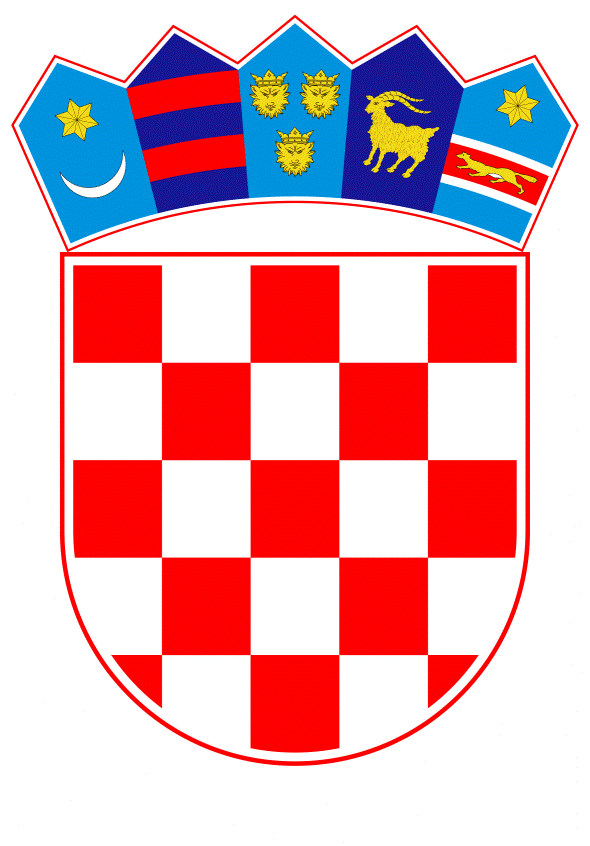 VLADA REPUBLIKE HRVATSKEZagreb, 8. ožujke 2024.____________________________________________________________________________________________________________________________________________________ __________________________________________________________________________PrijedlogNa temelju članka 31. stavka 2. Zakona o Vladi Republike Hrvatske („Narodne novine“, br. 150/11., 119/14., 93/16., 116/18. i 80/22.) i točke III. Odluke o visini vrijednosti nefinancijske imovine kojom je ovlašten raspolagati čelnik tijela državne uprave, 
KLASA: 022-03/19-04/318, URBROJ: 50301-25/16-19-2, od 1. kolovoza 2019., Vlada Republike Hrvatske je na sjednici održanoj _______ 2024. donijelao d l u k U o pribavljanju nefinancijske imovine Ministarstva zdravstva nabavom opreme za uspostavu Nacionalne onkološke mreže i nacionalne baze onkoloških podataka, radi provedbe projekta C5.1.R2-I2 iz Nacionalnog plana oporavka i otpornosti 2021. – 2026.I.Donosi se Odluka o pribavljanju nefinancijske imovine Ministarstva zdravstva, u iznosu od 7.438.750,00 eura, za nabavu opreme za uspostavu Nacionalne onkološke mreže i nacionalne baze onkoloških podataka, radi provedbe projekta C5.1.R2-I2 iz Nacionalnog plana oporavka i otpornosti 2021. - 2026.II.Za provedbu ove Odluke zadužuje se Ministarstvo zdravstva.III.Ova Odluka stupa na snagu danom donošenja.KLASA: URBROJ: Zagreb, PREDSJEDNIKmr. sc. Andrej PlenkovićO B R A Z L O Ž E NJ EMinistarstvo zdravstva je u okviru Nacionalnog plana oporavka i otpornosti 2021. - 2026. određeno kao nositelj projekta C5.1.R2-I2 Nabava i primjena opreme za uspostavu Nacionalne onkološke mreže i nacionalne baze onkoloških podataka. Provedbom navedenog projekta planira se uspostaviti nacionalnu informatičku onkološku mrežu za potrebe Nacionalne baze onkoloških podataka u koju će se povezati i upisivati podaci iz bolničkih informacijskih sustava i drugih sustava automatizmom i koja će biti kompatibilna i paralelna s bolničkim informatičkim sustavima, a koja neće dodatno opteretiti zdravstvene radnike. Uspostavljanje jedinstvene, uniformne informatičke platforme za povezivanje, praćenje i optimalno liječenje onkoloških pacijenata osnovni je alat u planiranju organizacijskih i strukturalnih promjena, prepoznavanju rizika te temelj za implementaciju daljnjih faza strategije, uključujući uspostavu radioterapijske mreže. U sveobuhvatnoj Nacionalnoj mreži onkoloških podataka na informatičkoj platformi svi pacijenti dobit će onkološku skrb sukladno smjernicama i jedinstvenom/kompletnom bazom podataka o kvaliteti onkološke skrbi.Ministarstvo zdravstva provelo je otvoreni postupak javne nabave za nabavu Uspostave Nacionalne onkološke mreže i nacionalne baze onkoloških podataka. Odluka o odabiru postala je izvršna 2. siječnja 2024. dostavom odluke Državne komisije za kontrolu postupaka javne nabave kojom se žalba Zajednice ponuditelja: Ericsson Nikola Tesla d.d.; IN2 d.o.o. i Elekta Solutions AB odbija kao neosnovana.Odlukom o odabiru ponude KLASA: 406-05/22-01/101, URBROJ: 534-05-2/1-23-81, od 15. studenoga 2023., odabrana je ponuda Zajednice ponuditelja: Atos IT Solutions and Services d.o.o., Zagreb, Heinzelova 69; IQVIA Ltd, 3 Forbury Place, 23 Forbury Road, RG1 3JH, Reading, Velika Britanija i SORSIKS INTERNACIONAL DOOEL Skopje, St Dame Gruev no. 18 2- 1/2 Intex Business Centre, Skopje, Makedonija za cijenu od 7.438.750,00 eura s PDV-om za sklapanje ugovora o javnoj nabavi, a realizacija ugovora financira se iz Mehanizma za oporavak i otpornost u okviru kojeg je za realizaciju projekta osigurano 10.617.824,67 eura. Predmetni ugovor o javnoj nabavi sklopit će se, sukladno članku 307. stavku 4. i članku 312. stavku 5. Zakona o javnoj nabavi, u roku od 90 dana od dana pribavljanja odluke Vlade Republike Hrvatske. Točkom III. stavkom 3. Odluke o visini vrijednosti nefinancijske imovine kojom je ovlašten raspolagati čelnik tijela državne uprave, KLASA: 022-03/19-04/318, URBROJ: 50301-25/16-19-2, od 1. kolovoza 2019., propisano je da odluku o pribavljanju nefinancijske imovine tijela državne uprave čija je nabavna vrijednost veća od 1.327.228,08 eura donosi Vlada Republike Hrvatske na prijedlog tijela državne uprave koje planira pribaviti nefinancijsku imovinu.Slijedom navedenoga, predlaže se Vladi Republike Hrvatske donošenje Odluke kojom Ministarstvo zdravstva pribavlja nefinancijsku imovinu u iznosu od 7.438.750,00 eura, sklapanjem ugovora o javnoj nabavi uspostave Nacionalne onkološke mreže i nacionalne baze onkoloških podataka.Za provedbu ove odluke zadužuju se Ministarstvo zdravstva. Predlagatelj:Ministarstvo zdravstvaPredmet:Prijedlog odluke o pribavljanju nefinancijske imovine Ministarstva zdravstva nabavom opreme za uspostavu Nacionalne onkološke mreže i nacionalne baze onkoloških podataka, radi provedbe projekta C5.1.R2-I2 iz Nacionalnog plana oporavka i otpornosti 2021. - 2026.